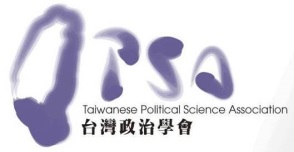 台灣政治學會2018年政治學博碩士論文獎申請表申請獎項類別申請人資料獎項：博士論文獎                 □ 碩士論文獎申請人姓名：出生日期：國籍：身份證或居留證：通訊地址：通訊地址：聯絡電話：聯絡電話：電子郵件：電子郵件：畢業學校：畢業系所：論文題目：論文題目：指導教授：畢業時間：